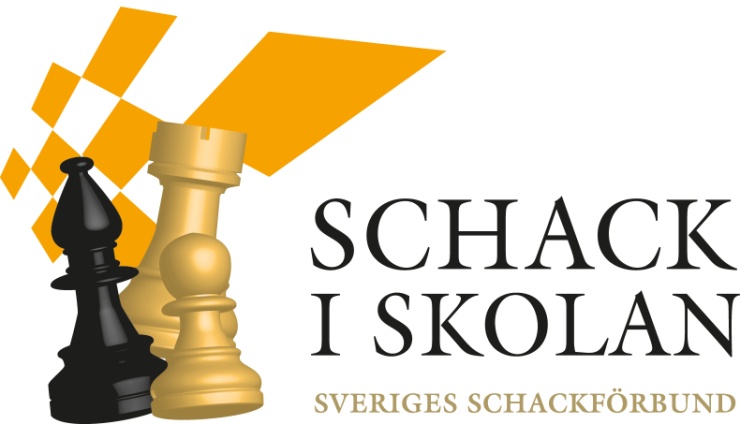 Sveriges Schackförbund bjuder in till introduktionskurs och fortsättningskurs för dig som vill använda schack på ett roligt och pedagogiskt sätt.Målgrupp Vi vänder oss till pedagoger och blivande pedagoger, med eller utan förkunskaper, som vill få en introduktion i hur schack kan användas för att utveckla skolelever.Tid och platsSteg 3 torsdagen den 2 oktober klockan 9.00-12.00. Steg 1 torsdagen den 2 oktober klockan 13.00-16.00     Sätra Skola, Albertsgatan 14, SandvikenKursinnehåll introduktionskurs (steg 1)Presentation av projektet: Schack i skolanForskningsöversiktOm att starta skolschackklubbSchackledarens utrustningHur undervisar man i schack?Bra spelformer för barnBra schackövningar för barnHur planerar man en schacklektion?Hur planerar man en termin med schackundervisning?Presentation av det nya instruktionsmateriel för skolor, som Sveriges Schackförbund tagit fram.Kursinnehåll fortsättningskurs (steg 3)Inspiration från andra skolorLär känna pjäserna, mattbilder och kombinationerHur kan schack vara ett socialt spel?Nya pedagogiska hjälpmedelPraktiska övningarKursledareKaj Engström, Sveriges SchackförbundAnmälanSkickas via e-post till Kaj Engström, e-post: kaj.engstrom@schack.se, senast torsdagen den 25 september. Anmälan ska innehålla namn, skola, e-post, samt telefonnummer.Informationkaj.engstrom@schack.se		011/10 74 20ÖvrigtKursen är helt gratis. Och de skolor som efter kursen startar en schackklubb på skolan får dessutom: instruktionsmateriel, 20 schackspel och ett demonstrationsbräde – allt utan kostnad.